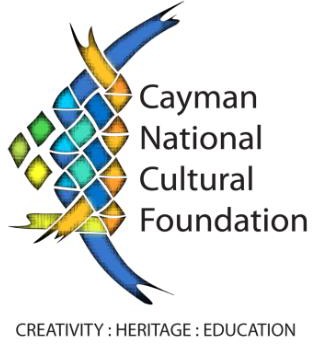 NATIONAL ARTS & CULTURE AWARDS NOMINATION FORMThe National Arts & Cultural Award Committee (which comprises of representatives from Ministry of Youth, Sports, Culture and Heritage, the Cayman National Cultural Foundation -administrator and host, the National Gallery of the Cayman Islands, the Cayman Islands Cayman Museum,  the Cayman Music and Entertainment Association, the University College of the Cayman Islands, and representatives from the wider creative sector) invites you to nominate outstanding artists across all creative genres, arts organisations or groups, and cultural and heritage leaders in the Cayman Islands in one or more of the following categories (outlined further below):Heritage Cross Award Star for Creativity AwardCertificate for Creativity in the Arts (Special Projects)Artists may nominate themselves and all awards may be made posthumously. If you wish to nominate more than one person or organisation/group, you must complete one form per nomination.Awards are granted in the Emerging (5 years or less), Mid-Career (5 – 20 years), Lifetime (20+ years). [NOTE: The information contained in this form is strictly confidential and will not be provided to any person other than those involved in the administration of the National Arts and Culture Awards, with the exception of background information and images provided, which may be used in association with the announcement of any award granted.]To be considered, all nominations must include the following:Biography (300-500 words) of the nominee individual/nominee organisation or group. Include a list of accomplishments, awards, or recognitions relevant to the nomination; a list of published works and/or performance appearances, if any. If the nomination is made by email use a Microsoft Word document.A digital headshot photograph of the nominee individual/the representative(s) of the nominee organisation or group, if the nominee is selected. The image should be in the highest resolution possible (1 MB or higher) and will be required later.3) Additional support materials, e.g., resumé, testimonials (no more than two), DVD, CD, a small sample of images of work/activity/project, links to other sources of information such as a website, etc., if any.Awards are conferred the following year at the annual CNCF National Arts & Culture Awards Ceremony, a CAYFEST event. Following the ceremony, details of the awardees will be posted at www.artscayman.org.4) A supporting letter from arts, culture or heritage organization that has familiarity with the nominee’s work. Note: All nominators must complete the Nominator Information form below so that CNCF is able to contact you for more information about your nominee(s) if necessary.Nominations take time. Thank you for making an effort to recognise local artists and cultural workers, volunteers, and patrons.Please answer ALL questions clearly and concisely and attach any additional information to this form.Why do you think the person you have nominated should receive this award? (100-300 words)____________________________________________________________________________________________________________________________________________________________________________________________________________________________________________________________________________________________________________________________________________________________________________________________________________________________________________________________________________________________________________________________________________________________________________________________________________________________________________________________________________________________________________________________________________________________________________________________________________________________________________________What makes this person stand out from others doing similar artistic, heritage, or cultural work? (100-300 words)____________________________________________________________________________________________________________________________________________________________________________________________________________________________________________________________________________________________________________________________________________________________________________________________________________________________________________________________________________________________________________________________________________________________________________________________________________________________________________________________________________________________________________________________________________________________________________________________________________________________________________________How has this person gone beyond what his/her job description requires? (100-300 words)____________________________________________________________________________________________________________________________________________________________________________________________________________________________________________________________________________________________________________________________________________________________________________________________________________________________________________________________________________________________________________________________________________________________________________________________________________________________________________________________________________________________________________________________________________________________________________________________________________________________________________________How will this organisation/group's activity or project relate to the present needs of the Caymanian public at large or to the specific community they serve? (100-200 words)____________________________________________________________________________________________________________________________________________________________________________________________________________________________________________________________________________________________________________________________________________________________________________________________________________________________________________________________________________________________________________________________________________________________________________________________________________________________________________________________________________________________________________________________________________________________________________________________________________________________________________________How will this organisation/group's activity or project preserve or enhance the arts and culture of the Cayman Islands in the long term? (100-200 words)__________________________________________________________________________________________________________________________________________________________________________________________________________________________________________________________________________________________________________________________________________________________________________________________________________________________________________________________________________________________________________________________________________________________________________________________________________________________________________________________________________________________________________________________________________________________________________________________________________________________________________________________________________________________________________________________________________________________________________NOMINATION CHECKLISTCompleted nomination form including your contact details and nominee contact information (please pay attention to the word count requested for each answer as this will impact the success of your application).Nominee’s biography (300-500 words)Support materials. Please list any support materials that you are providing for your nominee:Testimonial(s); DVD/CD/digital images of work; Links to other sources of information such as websites, social media platforms, etc.ResumeOtherEndorsement from supporting arts/heritage/culture organisation Please check that you have provided all the required information about your nominee.By signing this form, I confirm that the information provided is to the best of my knowledge, true and correct.Email the completed Nomination Form and the supporting documentation to: The Awards Committee, c/o office@artscayman.orq (949-5477) OR hand deliver to the CNCF Office, 2nd Floor, Studio Theatre, 17 Harquail Drive, Grand Cayman. Deadline 21 April.Name of person/organisation making nomination:Your physical address:Your postal address:Your email address:Your phone number(s) (Provide at least one):Fill in this section for an INDIVIDUAL/GROUP/ORGANISATION (circle appropriate)(Individual/Group/Org must be Caymanian by birth/Caymanian Status Holder or a Long-Term Resident in Grand Cayman, Cayman Brac, Little Cayman, or a Caymanian in the diaspora).Fill in this section for an INDIVIDUAL/GROUP/ORGANISATION (circle appropriate)(Individual/Group/Org must be Caymanian by birth/Caymanian Status Holder or a Long-Term Resident in Grand Cayman, Cayman Brac, Little Cayman, or a Caymanian in the diaspora).Name of person you are nominating:Name of person you are nominating:Title/Suffix:Name:Nominee's physical address:Nominee's postal address:Nominee's email address:Nominee's web site address:Nominee's phone number(s)Number of years resident in the Cayman Islands:Profession/Occupation:Signature of NominatorDate